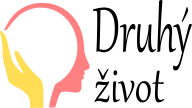 DENNÍ STACIONÁŘ DRUHÝ ŽIVOTVÝROČNÍ ZPRÁVA  2022Zřizovatel: V.O.D.A., z.s.Krahulecká 188, Doksy 273 64IČO: 00472263Registrovaná služba:Denní stacionář Druhý životT. G. Masaryka 225, Kladno 272 01Zpracovala: Jiřina Vávrová, ředitelka DSDne: 31. 1. 2023OBSAH:Úvodní slovo …..……………………………………………………………………………………………………………………... 	3Denní stacionář Druhý život………………………………………………………………………………… .….……... 	4Poslání, cíle a nabízené služby……………………………………..…………………………..….. 	4Organizační struktura personálního obsazení poskytované služby………………… 	5Zajištění kvality služeb, provoz DS………......…………………………………………………… 	6Přehled pracovních aktivit…………………………………………………………………………….. 	7Fotografie z besed, školení a dalších aktivit…………………………………………………... 	9Přehled hospodaření DS 2022………………………………………………………….……………	16Vize……………………………………………………………………………………………………………... 	17Poděkování sponzorům……………………………………………………….…………….………...	18ÚVODNÍ SLOVO ŘEDITELKYVážení,dovolte, abychom Vám předložila výroční zprávu denního stacionáře Druhý život za rok 2022, ve které Vás chceme seznámit s činností a hospodařením naší organizace. Rok 2022 byl vzhledem ke zklidňujícím se opatřením proti onemocnění covid-19 již méně náročný. Mnohem více nás však tížila situace týkající se dotací od kraje i města, které byly zaslány se značným zpožděním. Museli jsme finanční problém pečlivě a důsledně řešit tak, abychom zachovali chod stacionáře, potřeby klientů a zaměstnanců. S pomocí zřizovatele se nám podařilo vše zvládnout a pomohlo to k tomu, že se projevila naše týmová soudržnost, organizační pružnost, schopnost improvizace a krizového rozhodování. Právě v těžkých situacích vyšel na zřetel a potvrdil se smysl a potřebnost naší práce pro klienty a jejich rodiny. Velkou finanční pomocí byly i sponzorské dary a realizovaný projekt pomocí grantu od Nadace ČEZ na vzdělávání pracovníků.I přes výše uvedené problémy se nám podařilo naplnit kapacitu stacionáře tak, že průměrný počet klientů na den byl 4-5. Celkový počet klientů ke konci roku 2022 bylo 12 osob. Rádi bychom poskytli naše služby většímu počtu klientů, s čímž úzce souvisí náš dlouhodobý cíl získat větší prostory.Věříme, že další rok bude klidnější a budeme moci naše služby poskytovat ve standardních podmínkách a ve vysoké kvalitě, kterou se vynasnažíme udržovat i nadále. Těšíme se na spolupráci. Jiřina VávrováDENNÍ STACIONÁŘ DRUHÝ ŽIVOTKontaktní údaje:Druhý život, T. G. Masaryka 225Kladno 272 01 Webové stránky: www.drzi.czTel.: 777 606 702 E-mail: vedeni@drzi.czFacebook: https://www.facebook.com/druhyzivotkladnoSTRUČNÉ PŘEDSTAVENÍ STACIONÁŘEDenní stacionář Druhý život poskytuje ambulantní sociální službu dospělým osobám se získaným poškozením mozku ve věku 19–64 let. Vznik stacionáře se datuje k únoru 2020 a jeho založení bylo inspirováno životními příběhy lidí, kteří spojili své zkušenosti a síly vedoucí ke vzniku jedinečné ambulantní služby, která v současnosti nemá v České republice konkurenci.  Denní stacionář funguje každý všední den od 8 do 16 hodin. POSLÁNÍ, CÍLE A NABÍZENÉ SLUŽBY PosláníDenní stacionář Druhý život poskytuje podporu a pomoc osobám se získaným poškození mozku po CMP, úrazech mozku, s nádorovým onemocněním mozku, s roztroušenou sklerózou, po neuroinfekcích, s lehkou formou DMO. V denním provozu poskytovat služby tak, abychom směřovali k udržení či rozvoji jejich soběstačnosti, samostatnosti a zvládání každodenních životních situací.Cíle Cílem služby stacionáře je poskytovat osobám se získaným poškozením mozku možnost denního pobytu s aktivizačními službami odpovídajícími jejich specifickým potřebám a tím omezit jejich izolaci od společenského prostředí. Umožnit aktivní kontakt a sdílení se skupinou lidí s podobnými problémy a potřebami. Pro jejich pečující rodinné příslušníky je tato služba velkým přínosem v odlehčení od péče o své blízké během dne.Respektujeme jedinečnost každého klienta, vycházíme z jeho individuálních potřeb a přání. Podporujeme klienty v soběstačnosti a samostatnosti s přihlédnutím k jejich zdravotnímu omezení. Snažíme se zapojit klienty do společnosti a běžných situací, které život přináší. Dodržujeme Etický kodex stacionáře.Nabízené službypomoc při zvládání běžných úkonů péče o vlastní osobupomoc při osobní hygieně nebo poskytnutí podmínek pro osobní hygienuposkytnutí stravyvýchovné, vzdělávací a aktivizační činnostiergoterapiemuzikoterapiearteterapiekondiční cvičenítrénink kognitivních funkcílogopedienácvik počítačové gramotnostinácvik psaní a počítánízprostředkování kontaktu se společenským prostředísociálně terapeutické činnostipomoc při uplatňování práv, oprávněných zájmů a při obstarávání osobních záležitostí                                                          ORGANIZAČNÍ STRUKTURA            (dle zákona č. 108/2006 Sb., o sociálních službách)Organizační schéma sociální služby denního stacionářeZAJIŠTĚNÍ KVALITY SLUŽEBPro kvalitu zajištění služby se držíme těchto zásad:•  Zachování a rozvoj důstojného života klientů •  Předcházení sociální izolace a vyloučení klientů •  Individuální přístup ke klientům •  Rozvoj osobnosti klienta •  Profesionalita pracovníků •  Bezpečný prostorDENNÍ HARMONOGRAMSmyslem stacionáře je poskytovat klientům komplexní služby tak, abychom společně posouvali jejich schopnosti a dovednosti a zároveň umožnili lidem s podobným handicapem vzdělávat se, komunikovat a pracovat na svém rozvoji dle individuálních plánů. Snažíme se o to, aby klienti i pracovníci tvořili jeden tým, kde si budou lidé vzájemně pomáhat, podporovat se a učit jeden od druhého. Běžný pracovní den ve stacionáři zahrnuje dopomoc při sebeobsluze, při hygieně, stravování a další nezbytné úkony vyplývající z činnosti stacionáře dle zákona. Program každého dne je jiný. Sociální pracovník sestavuje na základě pohovorů s klienty a rodinnými příslušníky individuální plány, podle kterých se program dne řídí. Plány jsou pravidelně vyhodnocovány s přihlédnutím ke zpětné vazbě jak personálu, tak samotných klientů. V rámci ergoterapie se klienti účastní speciálních individuálních i skupinových cvičení pro trénink paměti i jiných kognitivních funkcí, nebo rozvoj řečových schopností. Ergoterapeutka také aktivně využívala lehátko na rehabilitační cvičení, žebřiny, rotoped a další drobné pomůcky na posilování končetin.AKTIVITY BĚHEM ROKUNěkolikrát týdně probíhá společné kondiční cvičení klientů. Ranní protažení všichni po ránu uvítali.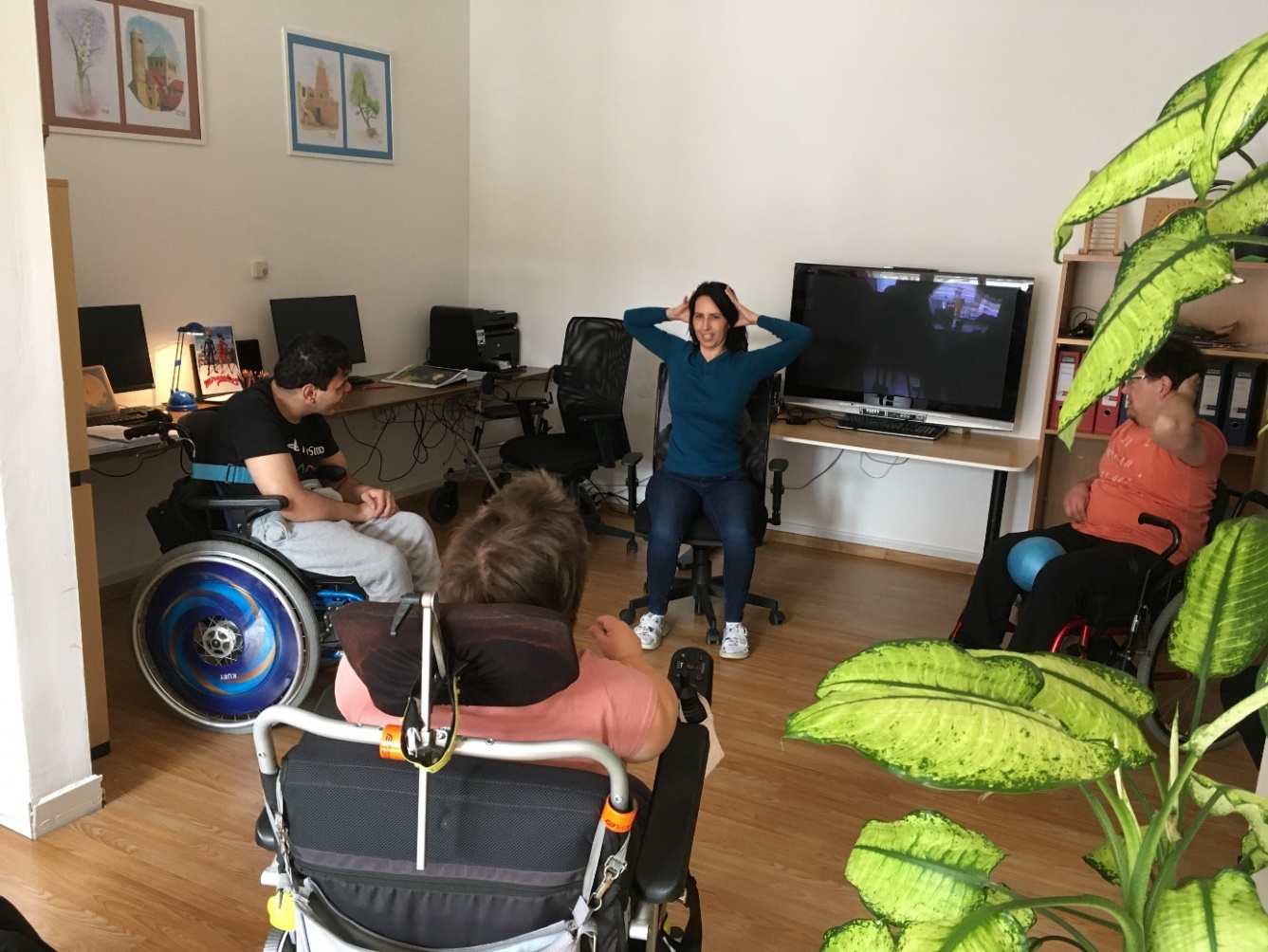 Kondiční cvičeníNa základě spolupráce s Fakultou aplikovaných věd v Plzni získali klienti možnost využívat speciální neurorehabilitační cvičení Brain In, což je počítačový program, který cílí na posilování jejich kognitivních schopností. Dalšími aktivitami jsou kroužek vaření, vědecký kroužek, výuka anglického jazyka, práce na PC a jiné aktivity.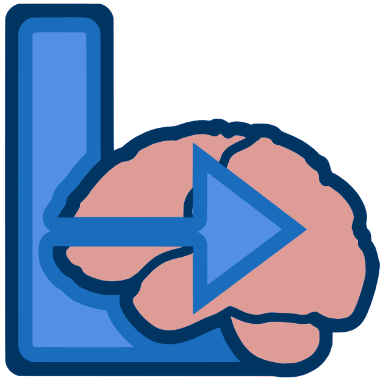                                                             Logo programu Brain InNadále trvala spolupráce se studenty z Fakulty biomedicínského inženýrství ČVUT v Kladně. Pod odborným vedením naši klienti cvičili na přístrojích určených na zlepšování pohybu horních končetin s vizuální zpětnou vazbou na monitoru. Dále trénovali chůzi na dvou různých přístrojích pro dolní končetiny. U všech, kteří se programu účastnili, byl zaznamenán pokrok a jejich velký zájem.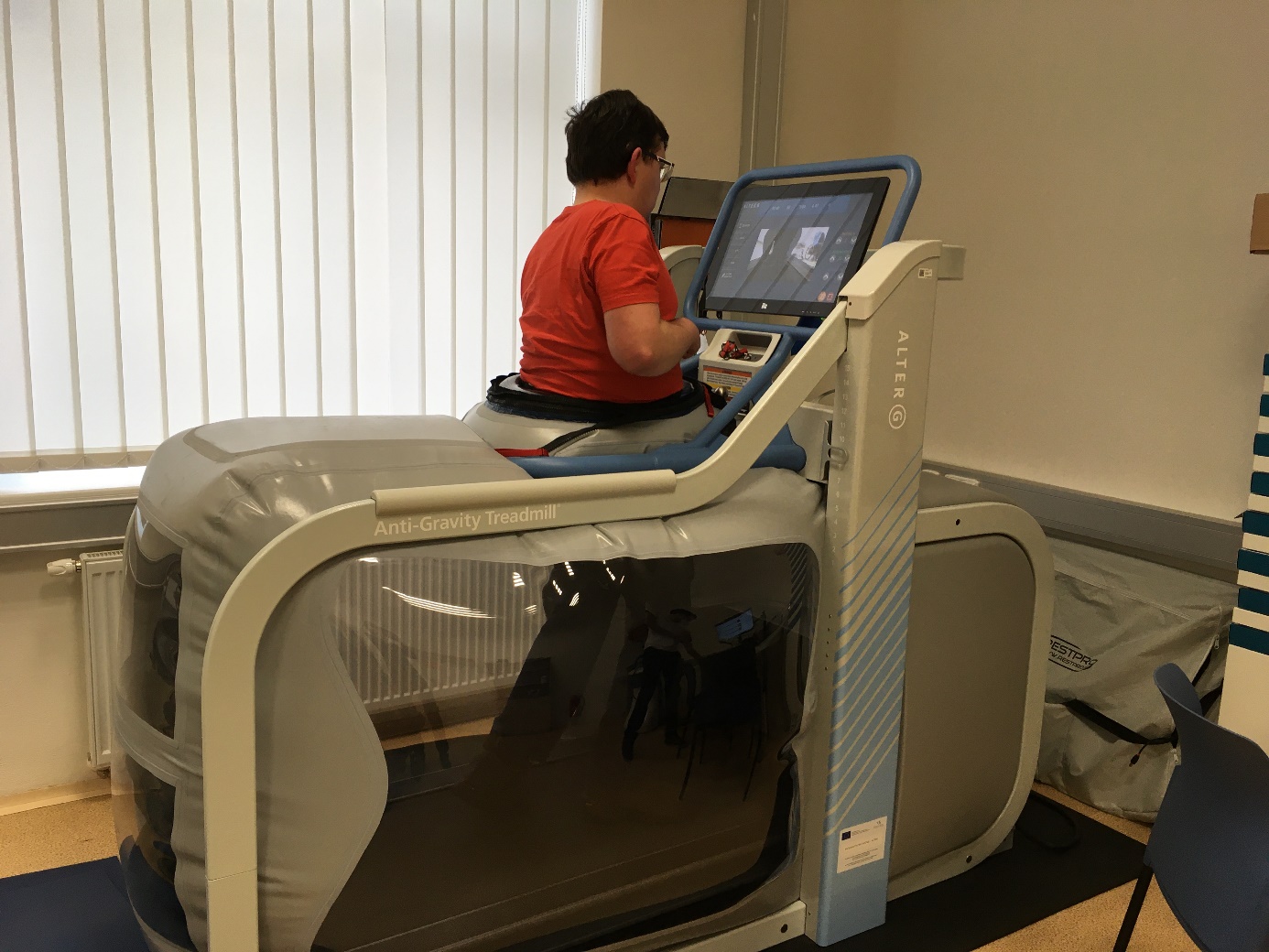 Robotická laboratoř FBMI při ČVUT v KladněV průběhu roku se nám i nadále dařilo do denního rozvrhu začleňovat pravidelné skupinové terapie: muzikoterapii, arteterapii, logopedii a přednášky na různá témata. Pořídili jsme nové pomůcky na ergoterapii, muzikoterapii, vybavení pro kreativní tvoření, v rámci kterého vznikla spousta krásných předmětů. Podařilo se i pořídit nový televizor a navázat spolupráci s dětmi, které stacionář navštěvovaly a vždy měly připraven zajímavý kreativní program. Klienti projevili i zájem o procházky, které při příznivém počasí získaly velkou oblibu.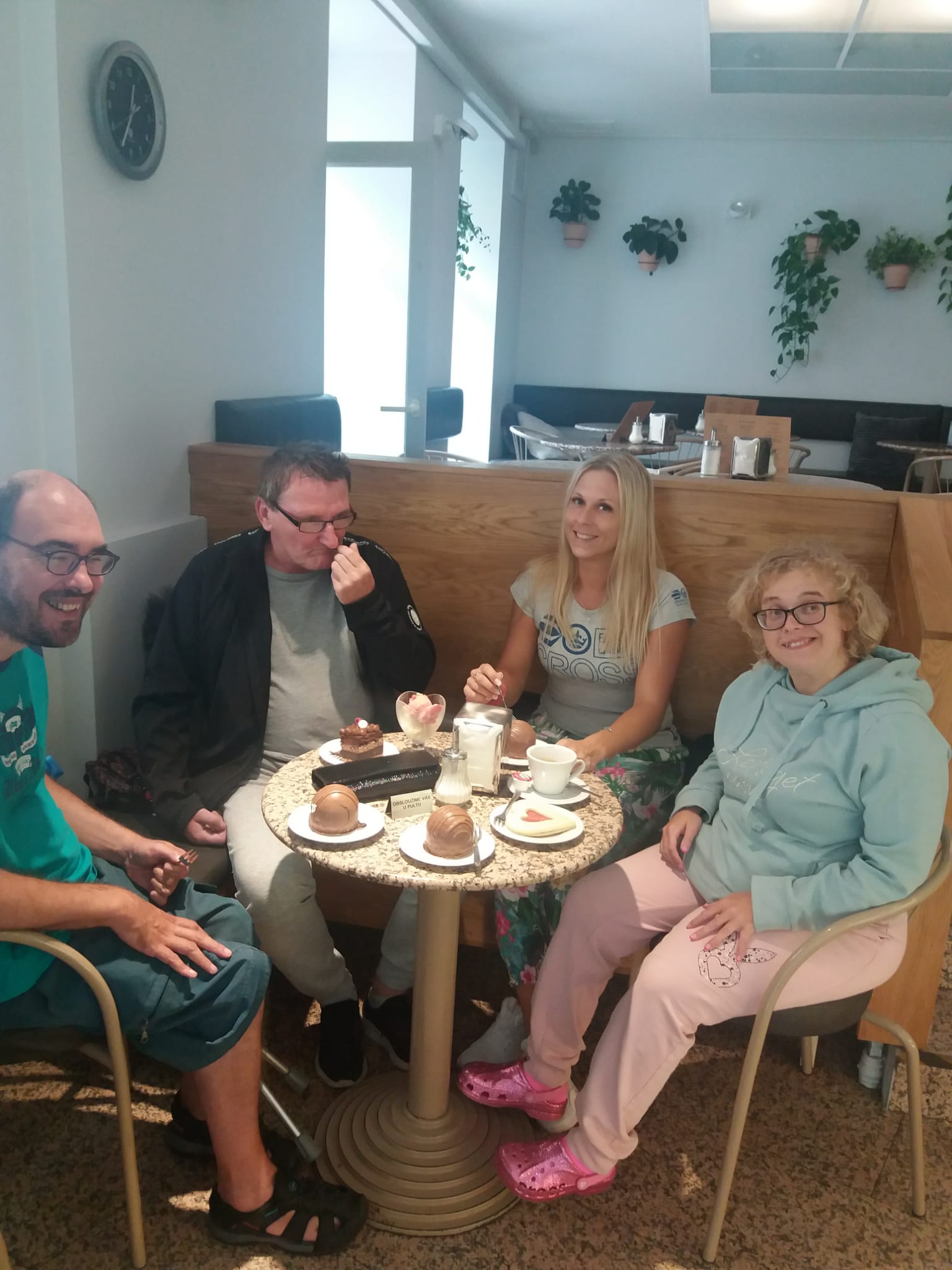 Návštěva kavárnyNezahálel ani vertikalizační stojan s možností pohybu trupu i končetin. Vertikalizační stojan je propojený s videoprogramy, které simulují sportovní a další pohybové aktivity. 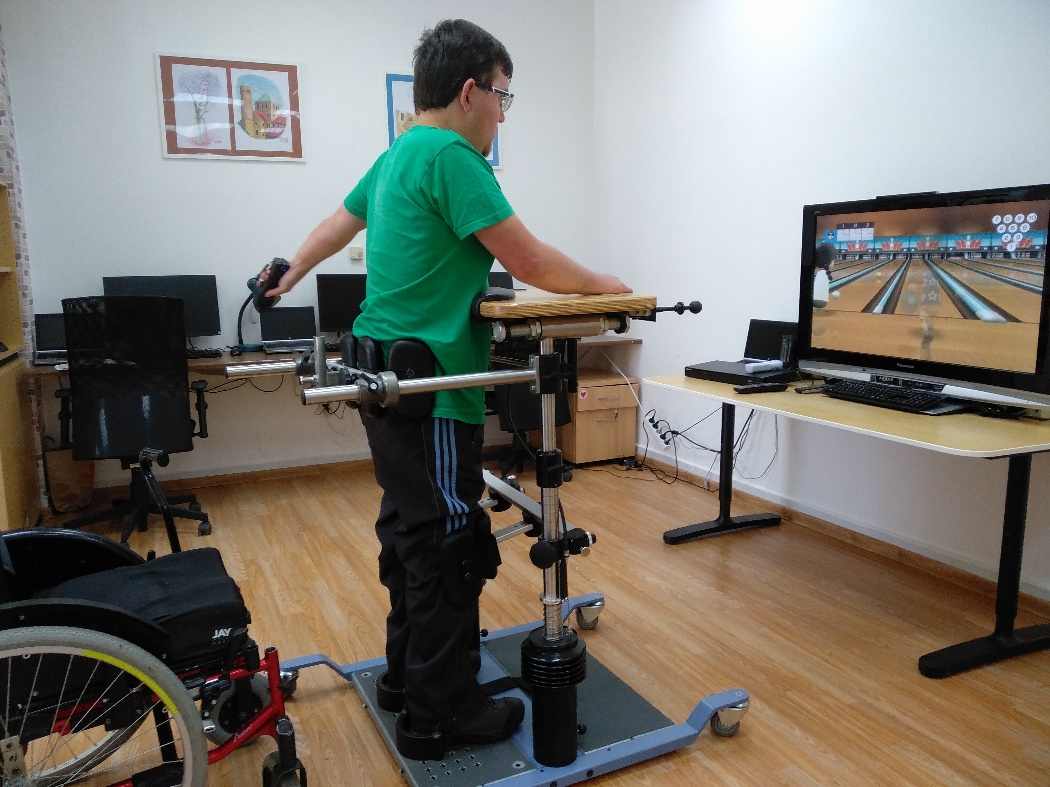                                             Cvičení ve vertikalizačním stojanuHned v únoru jsme oslavili 2. narozeniny stacionáře Druhý život. Oslava byla příjemná. Sešli se klienti, zaměstnanci, sponzoři, tvář stacionáře Jary Tauber a všichni jsme společně zavzpomínali na úplné začátky a zazpívali v doprovodu kytary.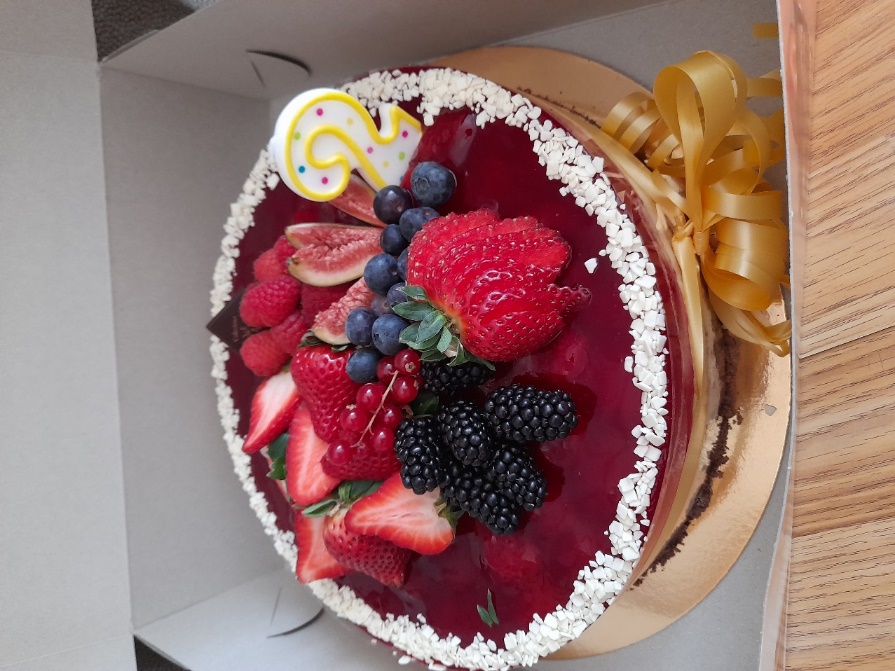 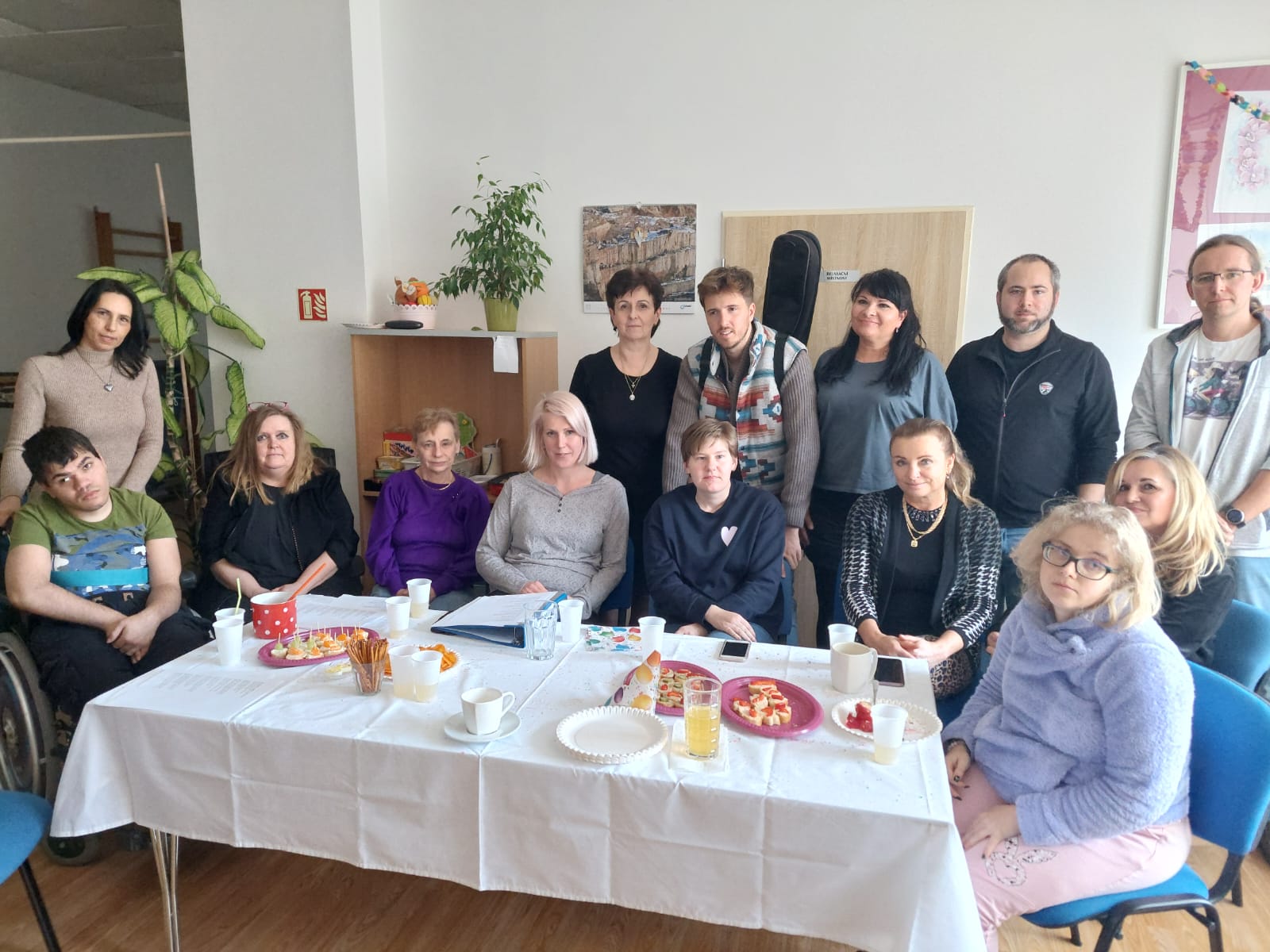 2. narozeniny stacionářeV měsíci květnu jsme se potěšili povídáním s bývalým pilotem ČSA. Velmi potěšující pro naše klienty byli informace, jak jsou v ČSA zajištěné služby pro příjemné cestování pro handicapované. 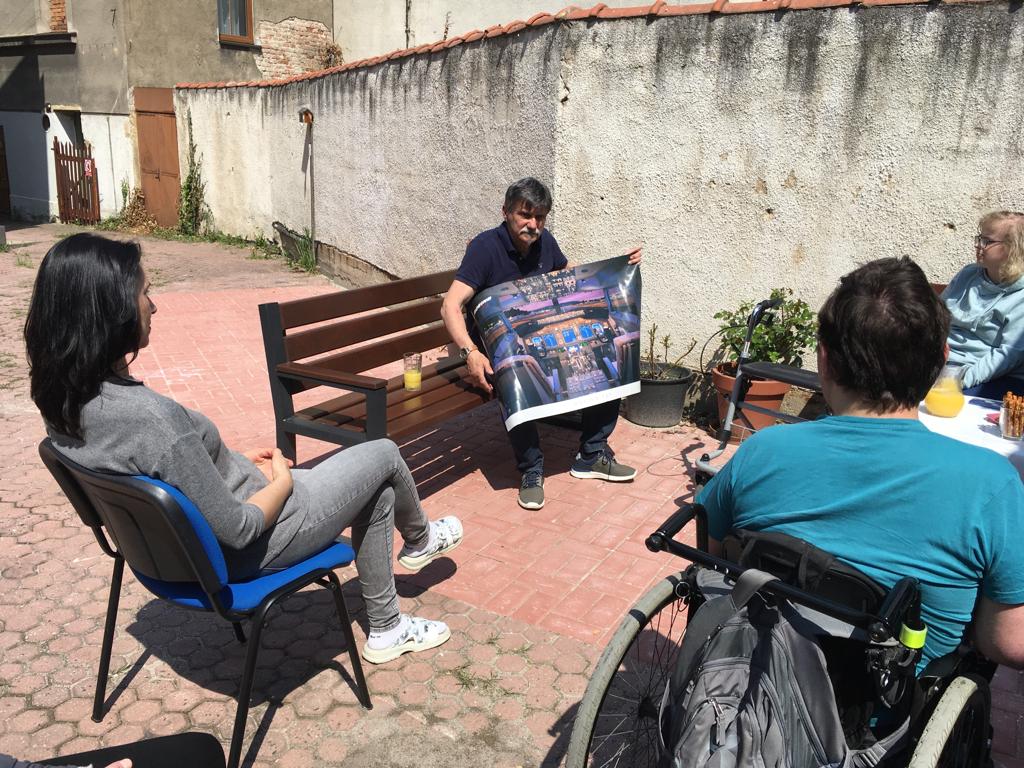 Přednáška s pilotem ČSAV létě jsme zajistili výmalbu plechových vrat na dvorku stacionáře. Kladenský malíř Slávek Karmazín využil pestrost barev pro čtyři roční období. Máme radost z vylepšení prostoru, který využíváme s klienty při posezení venku v letních měsících. K vylepšení vzhledu dvora přispěla i výtvarná dílka našich klientů a květinová výzdoba.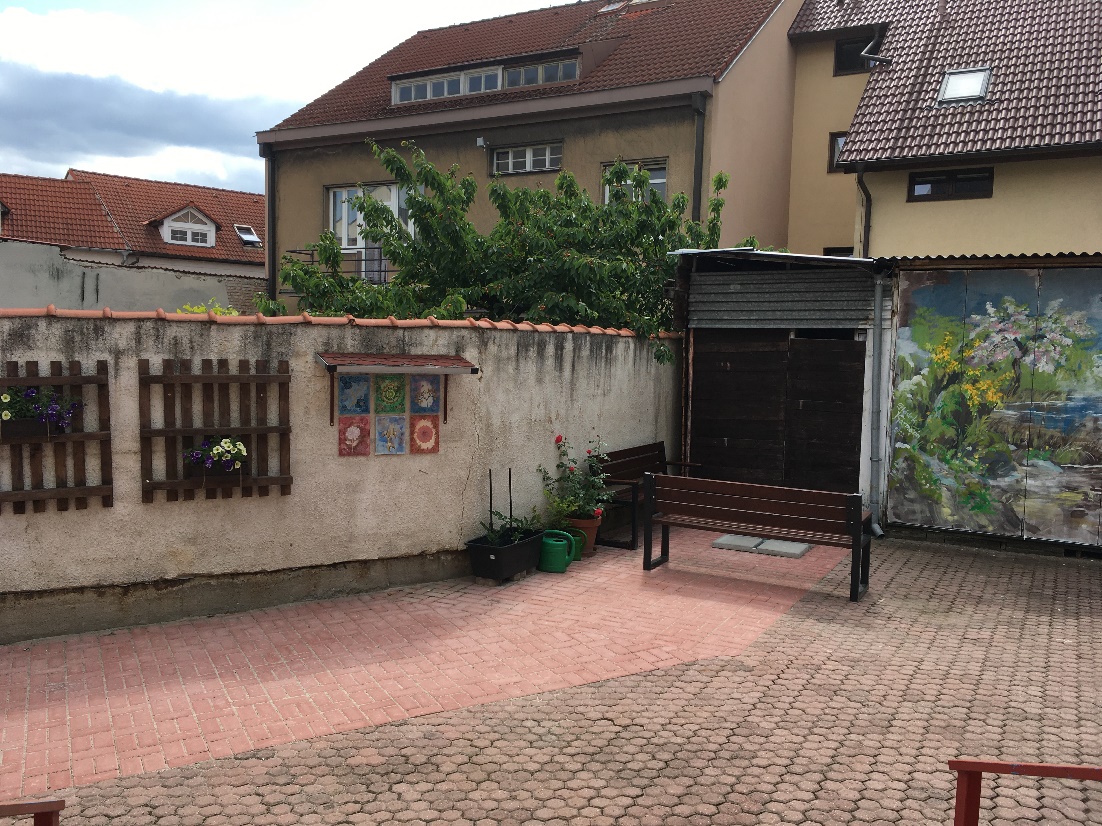 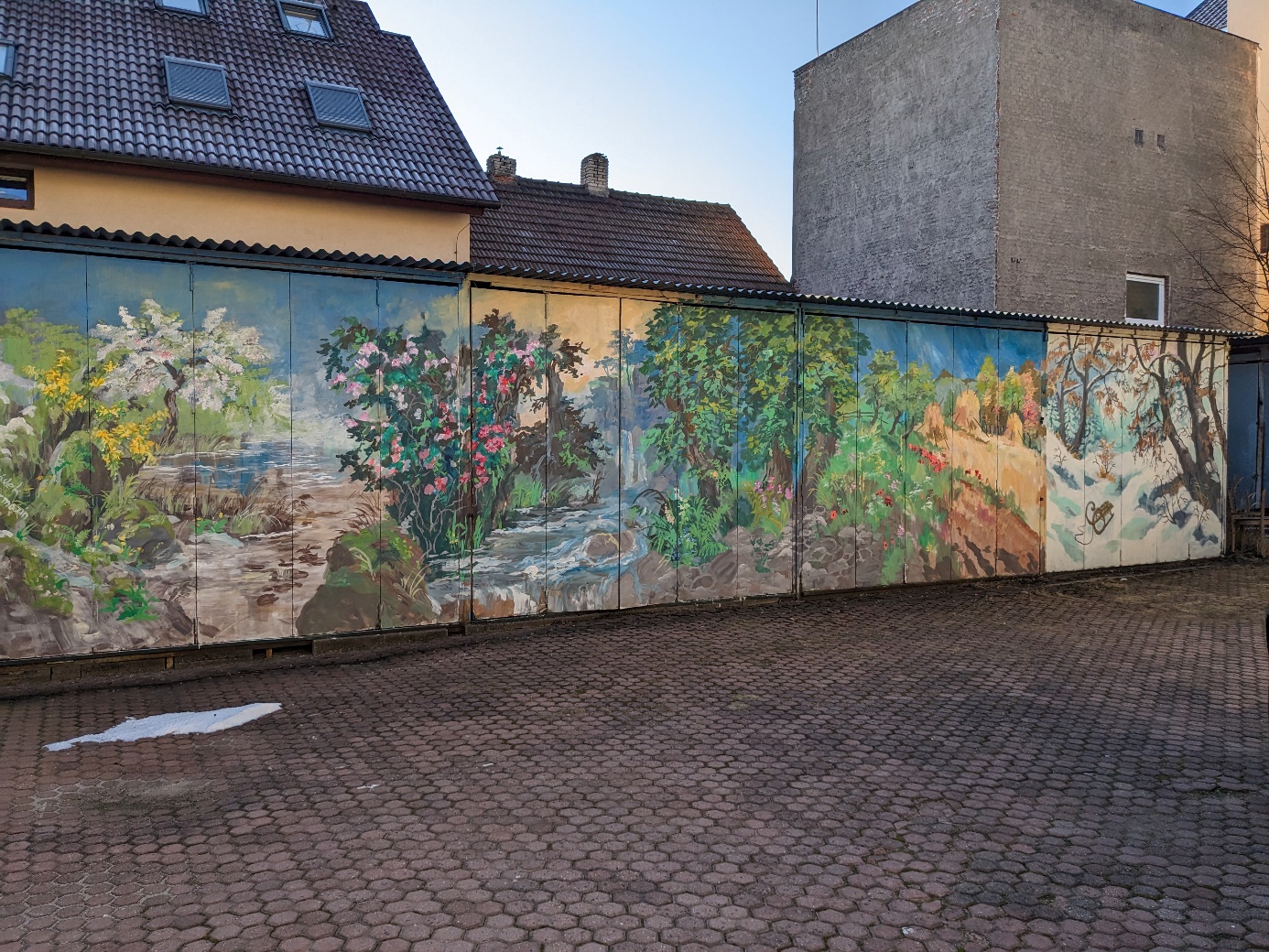 Nový design „Plecháče“V září se konal kurz zaměřený na aktivizaci a trénink kognitivních funkcí organizovaný Institutem pomoci při poškození mozku za účasti pracovníků i klientů.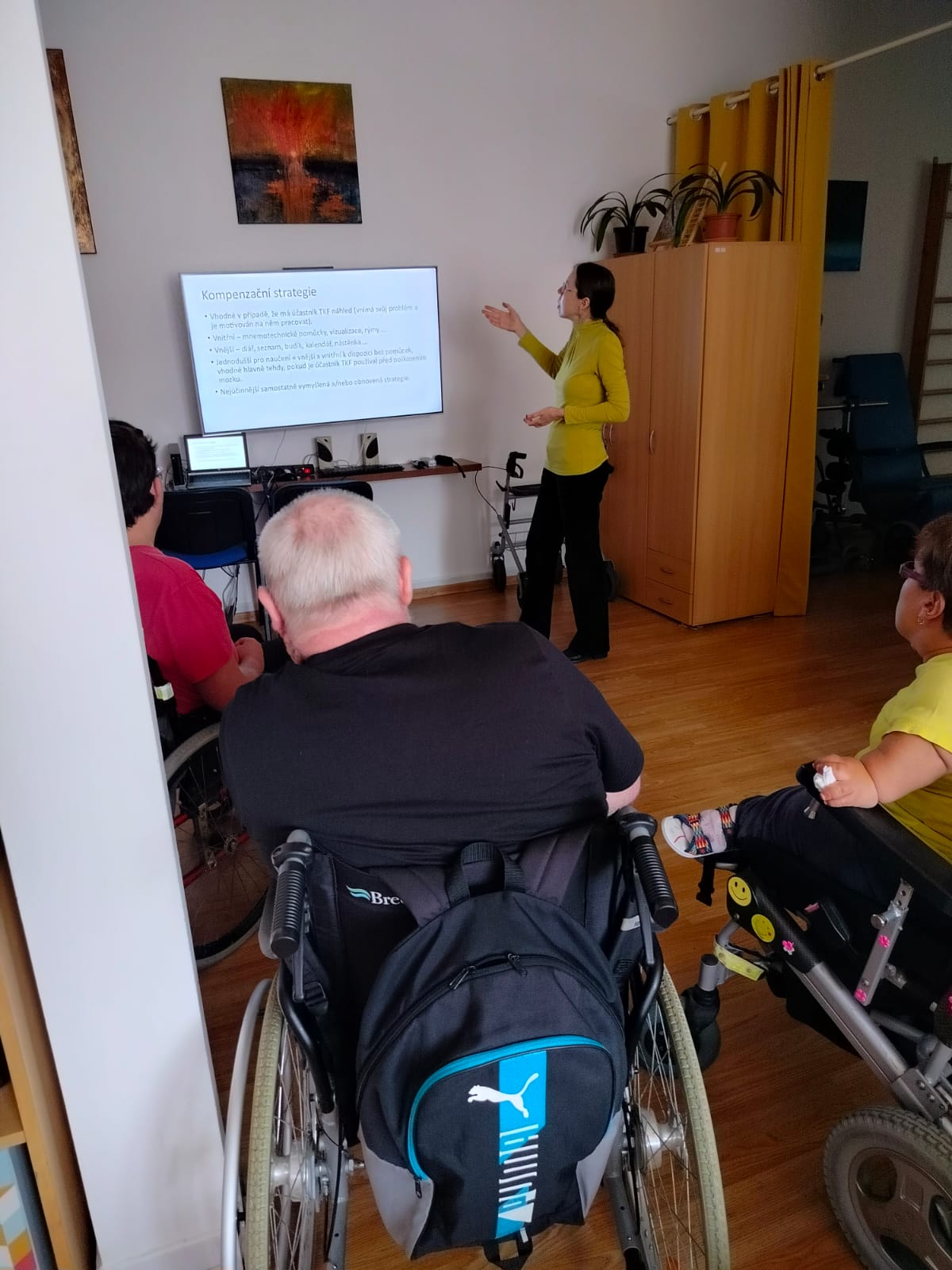 Kurz aktivizace a tréninku kognitivních funkcíV rámci projektu profesionalizace zaměstnanců V.O.D.A. z. s. jsme využili grantu nadace ČEZ a absolvovali cestu do španělské Huelvy, sídla společnosti Innercia digital Spain, která se zabývá digitalizací procesních systémů v neziskových službách na mezinárodní úrovni. V rámci studijní cesty se nám podařilo získat pro nás důležité kontakty a příslib na spolupráci, která mimo jiné umožní našim klientům zůstat v kontaktu s lektory a poskytovateli dalších odborných služeb v případě okolností, které klientovi neumožní účastnit se našeho programu prezenčně.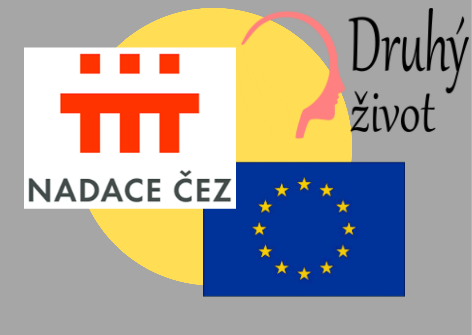 V červnu a září jsme měli ve stacionáři příjemné zpestření, kdy proběhlo natáčení České televize pro dokumentární pořad Klíč. První díl byl vysílán 7. září https://www.ceskatelevize.cz/porady/1096060107-klic/222562221700012/a druhý díl 19. října https://www.ceskatelevize.cz/porady/1096060107-klic/222562221700015/ oba na ČT2.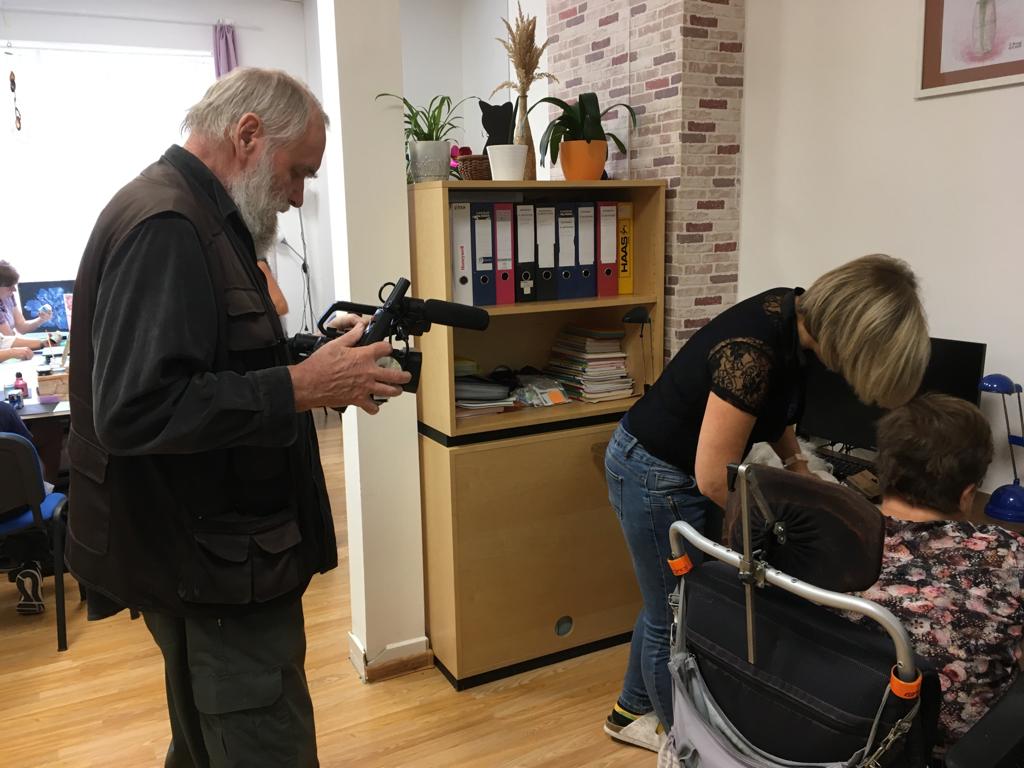 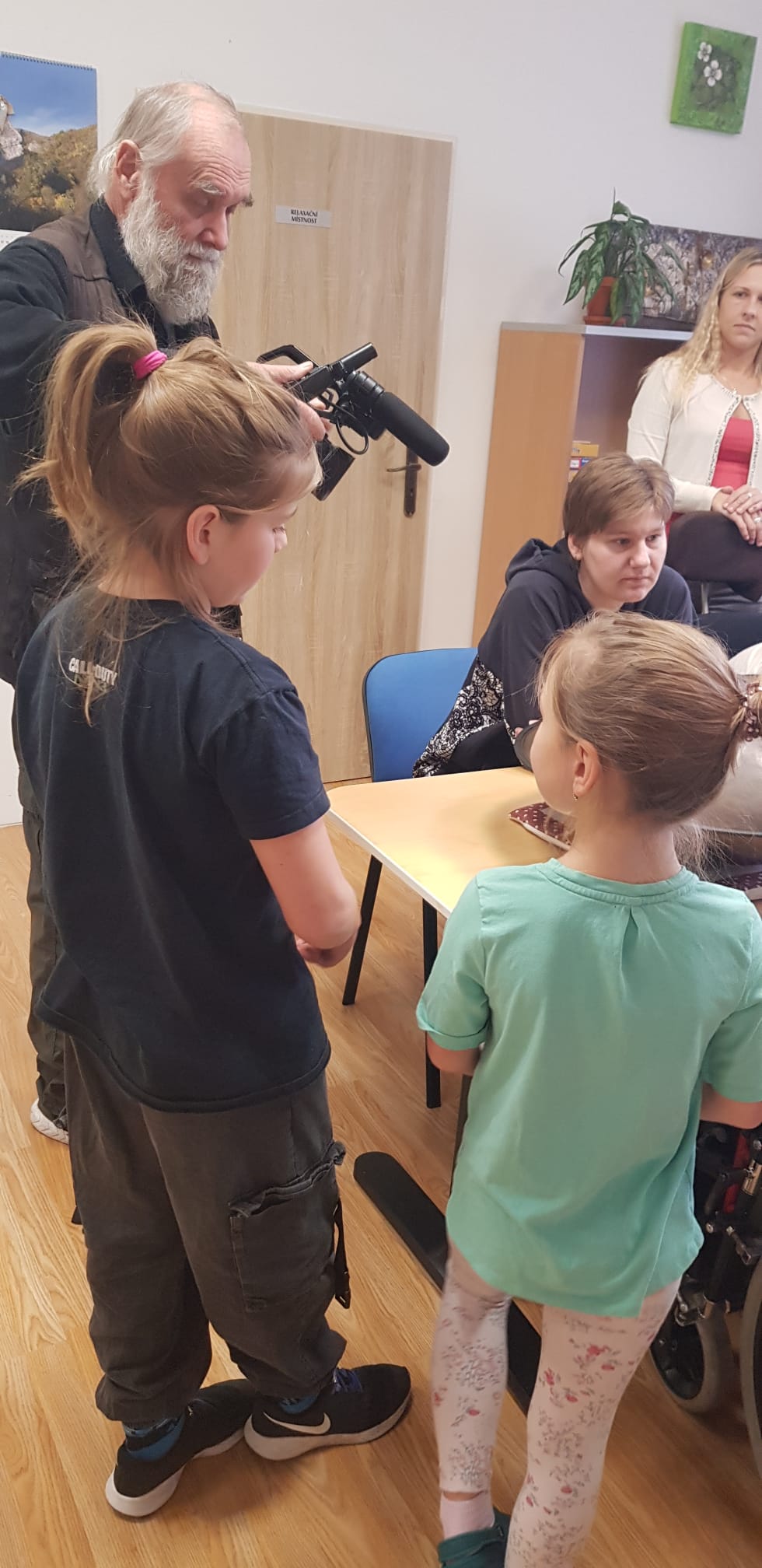 Natáčení České televizeNa konci září se uskutečnila přednáška firmy Libella na téma antidekubitní podsedák na vozík. Rádi bychom i nadále pro naše klienty, jejich rodiny a odbornou veřejnost pořádali besedy na různá témata, která přispějí ke zkvalitnění života handicapovaných lidí.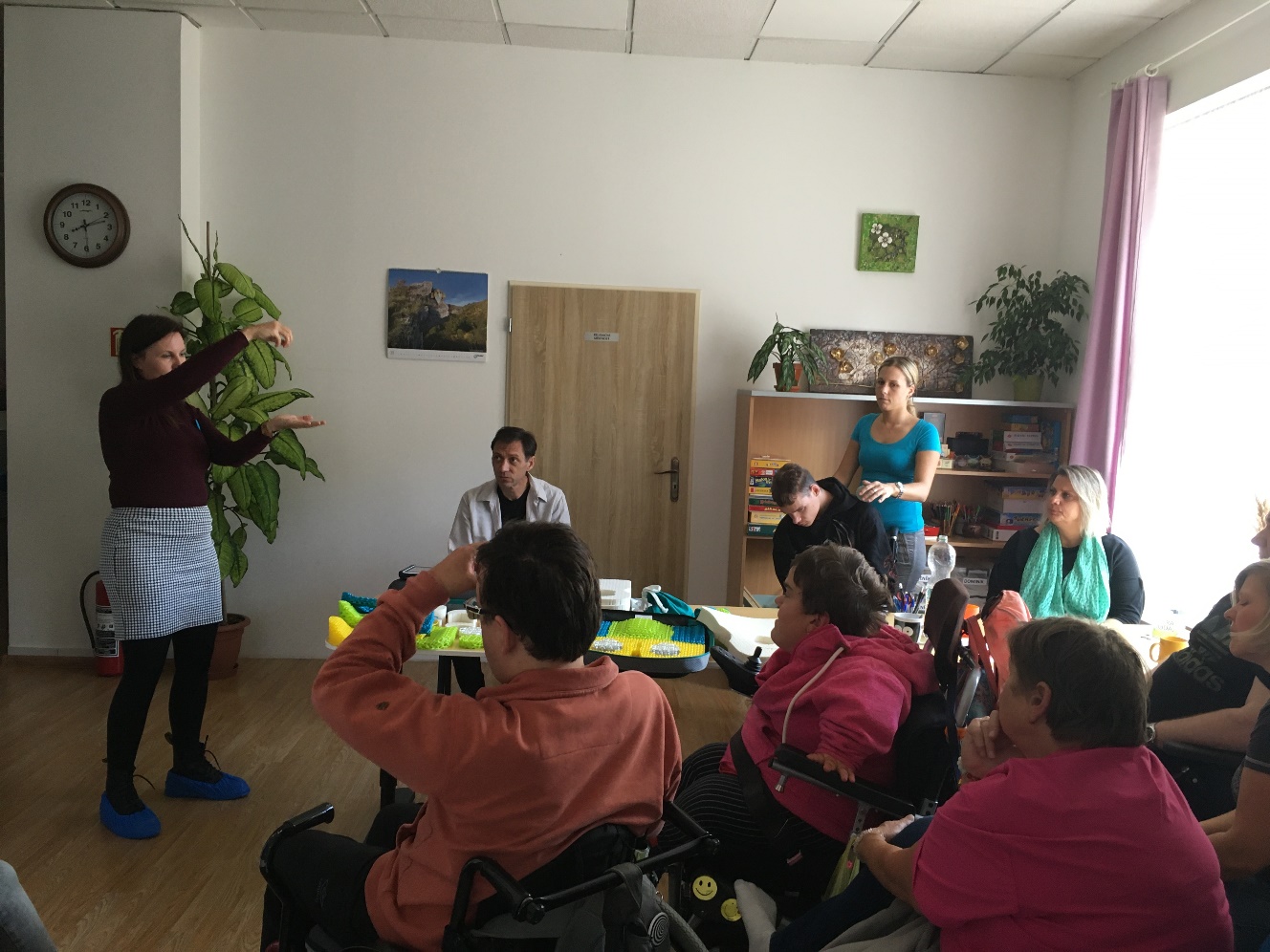                                                            Přednáška firmy LibellaV říjnu se konal Den otevřených dveří pořádaný Asociací sociálních služeb ČR.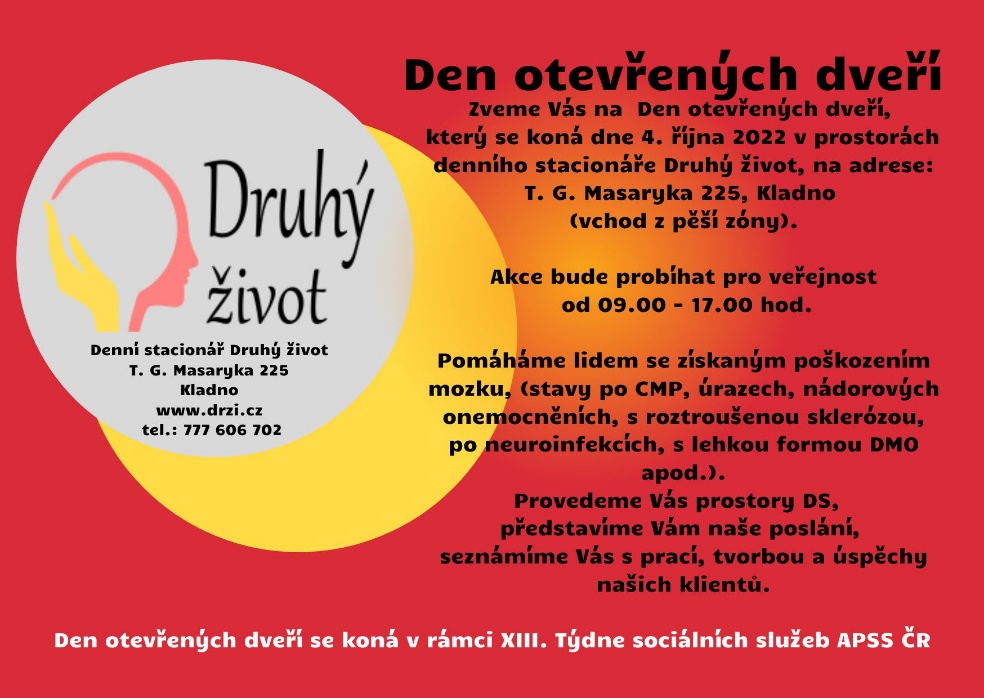 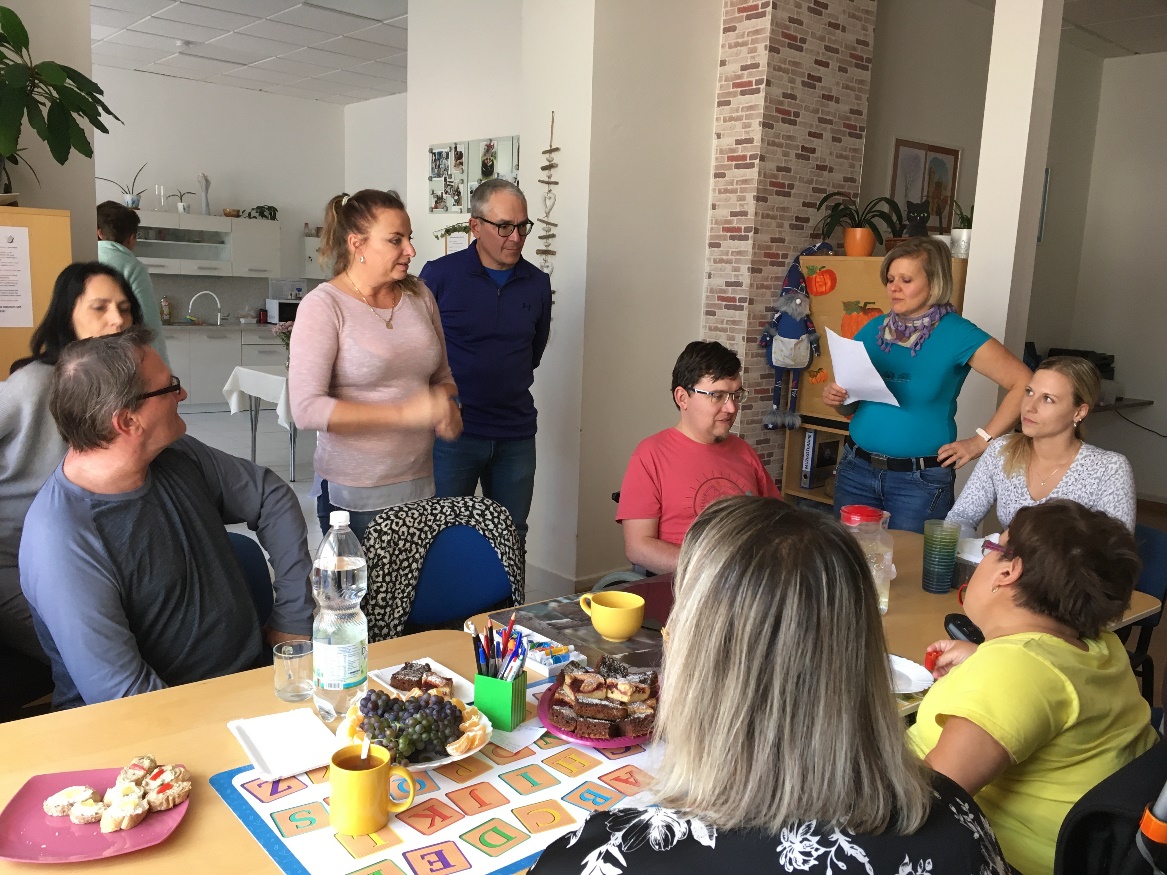 Den otevřených dveříV prosinci se v klubu Poldofka konal benefiční koncert Jaryho Taubera na podporu stacionáře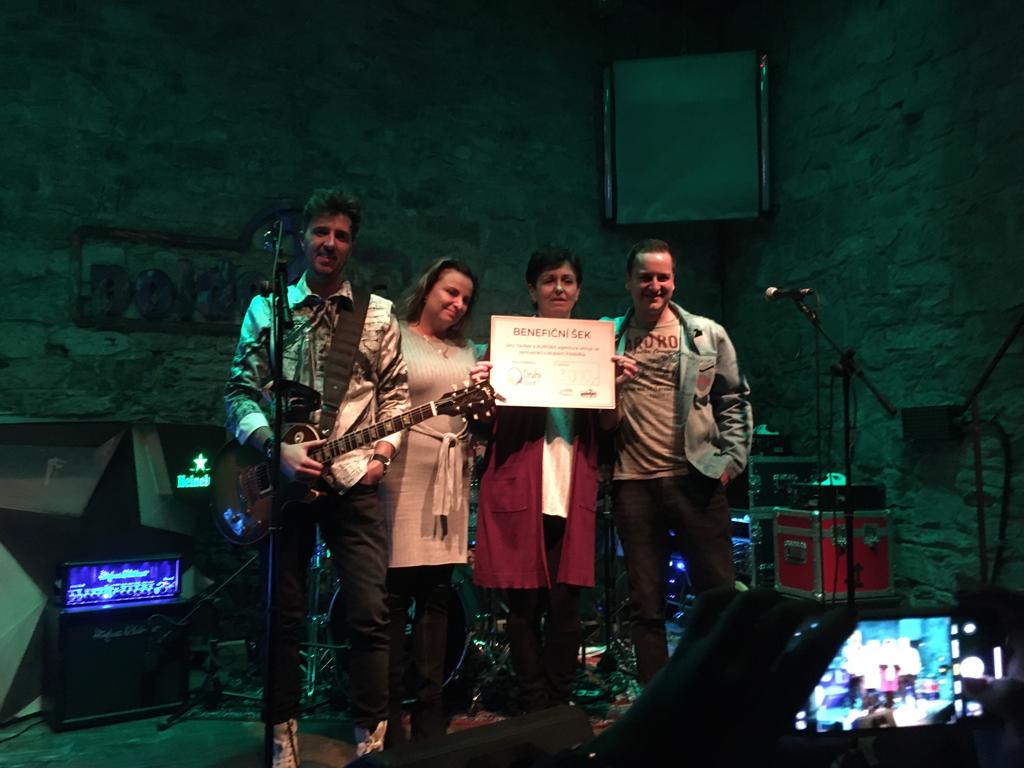                                                       Předávání benefičního šekuProsinec nám přinesl vánoční posezení s klienty, rodinami a sponzory. Podstromečkem se našli i dárky pro klienty. Nechyběl ani bramborový salát, řízek, nealkoholické nápoje a domácí cukroví.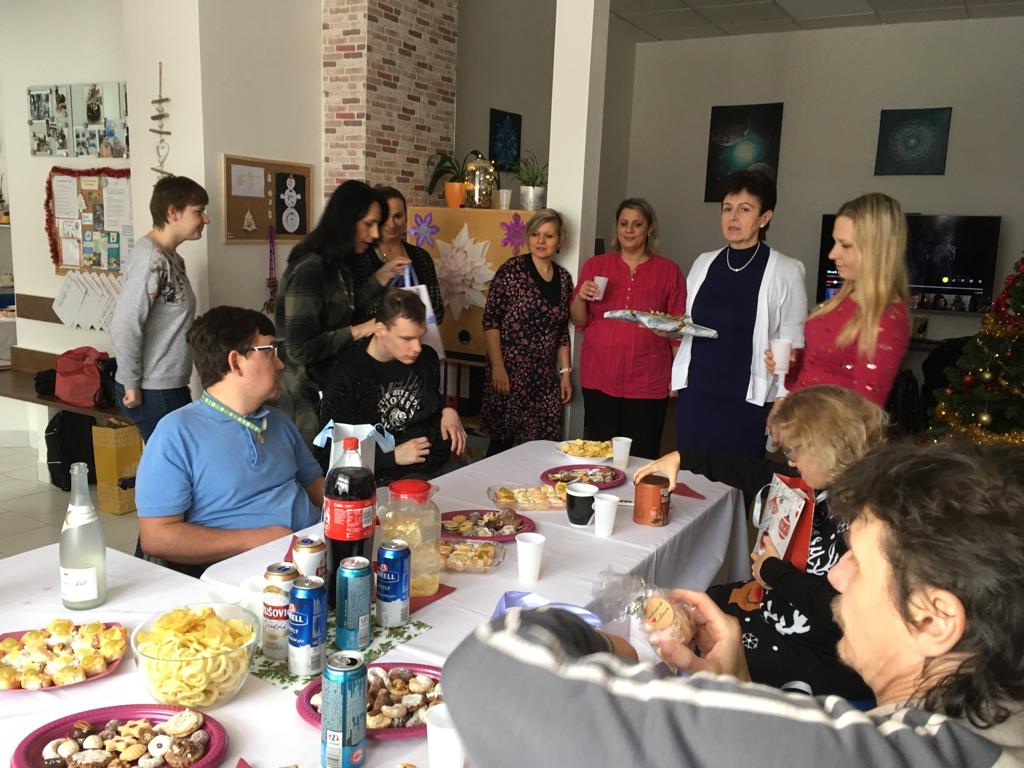 Vánoce ve stacionářiPŘEHLED HOSPODAŘENÍ DS 2022DOTACEPŘIJATÉ DARY SLUŽBYNÁKLADYVIZE STACIONÁŘEI nadále trvá naše těžce naplnitelná vize získání větších prostor, abychom mohli naplnit poptávku, vylepšit kvalitu naší práce s klienty a podílet se na rozvoji dalších služeb V.O.D.A. z.s. Na základě dlouhodobého plánu a analýzy potřeb denních a pobytových zařízení s tímto věkovým rozhraním a handicapem se budeme snažit dál postupovat krok za krokem k získání větších prostor a snažit se i posunout myšlenku pobytového zařízení. Služba našeho stacionáře je jedinečná nejen pro Kladno, ale celý Středočeský kraj. Věříme, že se nám podaří naší vizi naplnit. PODĚKOVÁNÍPoděkování patří Krajskému úřadu Středočeského kraje a Magistrátu města Kladna.Vážíme si opakované podpory našich hlavních sponzorů firmy ATT Investments CZ SE a manželů Kučerových.Dále děkujeme všem sponzorům, kteří v r. 2022 přispěli k financování DS:Manželé HornofoviŠefčík ElektroslužbyPartners Financial Services, a.s.Ondřej VejrážkaPerso International s.r.o.Kuchyně ČížekHelp PeopleZidoz Group – Dopravní značení, s.r.o. UnhošťJakub Kostka – Elektro – revizeDarvis s.r.o.Ing. Petr HornofPetra HříbalováLucie Kučerová – OÚ DřetoviceJsme vděčni za vstřícnou spolupráci všem rodinným příslušníkům našich klientů.691PROVOZNÍ DOTACE3 385 243 KČ691004PROVOZNÍ DOTACE MPSV – DS2 867 700 KČ691006PROVOZNÍ DOTACE MÚ Kladno270 000 KČ691501PROVOZNÍ DOTACE HF SK167 543 KČ691801NADAČNÍ PŘÍSPĚVEK ČEZ80 000 KČSPONZORSKÉ DARY NA DOVYBAVENÍ DS34 960 KČ602TRŽBA Z PRODEJE SLUŽEB487 387 KČ602001TRŽBA DS – PLATBY KLIENTŮ432 890 KČ602002TRŽBA DS – OBĚDY54 497 KČ501 Spotřeba materiálu310 040,61501001 Kancelářské potřeby19 416,80501002 Vybavení (DRM – do 80tis)109 027,75501003 Hygienický a úklidový materiál19 242,50501004 Ostatní materiál 104 098,56501005 Obědy56 711,00501900 Materiál – nedaňový1 544,00502 Spotřeba energie64 000,00502004 Energie DS64 000,00511 Opravy a udržování11 471,00512Cestovné11 049,00513Náklady na reprezentaci2 451,00518 Ostatní služby358 787,09518001 Telefony, internet3 120,00518002Poštovné555,00518003 Nájem192 000,00518004 Právní a ekonomické služby23 118,45518005 Kopírování, tisk141,00518007 Lektor, supervize29 990,00518008 Ostatní služby109 862,64521 Mzdové náklady2 335 325,00521001 Mzdové náklady – HPP2 211 905,00521003 Mzdové náklady – DPP123 420,00524 Zákonné sociální a zdravotní pojištění722 265,26524001 SP zaměstnavatel529 944,26524002 ZP zaměstnavatel192 321,00525 Ostatní sociální pojištění10 700,00525001 Zákonné pojištění zaměstnavatele10 700,00545Kurzové ztráty830,36549 Jiné ostatní náklady108,00549001 Bankovní poplatky108,00